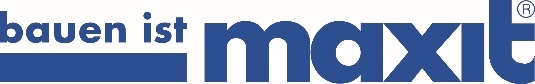 Presseinformationmaxit Gruppe, Azendorf 63, 95359 KasendorfAbdruck honorarfrei. Belegexemplar und Rückfragen bitte an:dako pr, Manforter Straße 133, 51373 Leverkusen, Tel.: 02 14 - 20 69 1010/21-03maxit GruppeEcosphere-Spritzdämmung von Maxit erhält Architekten-AwardLiebling der Planer: Die mineralische Spritzdämmung „Ecosphere“ aus dem Hause Maxit (Azendorf) wurde jetzt mit dem „Architects‘ Darling Award“ in der Kategorie „Beste Produktinnovation – Ausbau“ ausgezeichnet. Die Preisübergabe fand am 9. November im feierlichen Rahmen in Celle (Niedersachsen) statt. Ausschlaggebend waren für die fachkundige Jury vor allem das Marktpotenzial sowie die Nachhaltigkeit der neuartigen Dämmtechnologie. Insbesondere mit Blick auf den Innovationsgrad überzeugte in diesem Jahr kein Produkt mehr als Ecosphere: Denn die Kombination aus wärmedämmenden Mikro-Hohlglaskugeln und modernem Hochleistungsmörtel ist in vielerlei Hinsicht zukunftsweisend. So ist die spritzbare Innen- und Außendämmung – deren Entwickler letztes Jahr sogar für den „Deutschen Zukunftspreis“ nominiert wurden – nicht nur ressourcenschonend, sondern auch leicht zu verarbeiten. „Die Auszeichnung als Architects‘ Darling ist eine weitere, wunderbare Bestätigung unserer intensiven Forschungsarbeit“, freuen sich die Geschäftsführer Hans-Dieter und Sebastian Groppweis und betonen: „Das neue Ecosphere-System verbindet hohen Wärmeschutz mit der nötigen Flexibilität, um unterschiedlichste Fassaden energetisch zu optimieren. Und das auf nachhaltige Weise.“ca. 1.250 ZeichenBildunterschriften[21-03 Auszeichnung]Die mineralische Spritzdämmung „Ecosphere“ von Maxit wurde am 9. November in Celle mit dem „Architects‘ Darling Award“ ausgezeichnet – in der Kategorie „Beste Produktinnovation – Ausbau“. Geschäftsführer Sebastian Groppweis (Mitte), Gesamtvertriebsleiter Günther Strasser (re.) und Leiter Produktmanagement Johannes Eberlein (li.) nahmen den Preis persönlich entgegen.  Foto: Heinze GmbH, Marcus Jacobs[21-03 Ecosphere]Liebling der Baubranche: Ecosphere kombiniert Mikro-Hohlglaskugeln mit modernem Hochleistungsmörtel. Dies ermöglicht hohen Wärmeschutz bei gleichzeitig großer Flexibilität – auf nachhaltige Weise.Foto: maxit[21-03 Architects Darling Award]Gold für Ecosphere: Die hochkarätige Fachjury der Architects‘ Darling Awards lobte neben Marktpotenzial und Nachhaltigkeit auch den Innovationsgrad der neuen Dämmtechnologie.Foto: Heinze GmbHRückfragen beantwortet gernmaxit Gruppe				dako pr corporate communicationsReinhard Tyrok				Lena WeigeltTel.: 09 220 – 18 0			Tel.: 02 14 – 20 69 1-0Fax: 09 220 – 18 200			Fax: 02 14 – 20 69 1-50Mail: reinhard.tyrok@maxit.de		Mail: l.weigelt@dako-pr.de